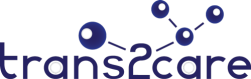 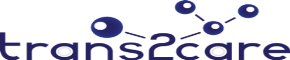 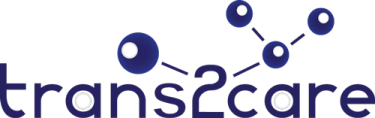 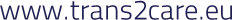 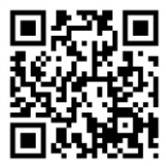 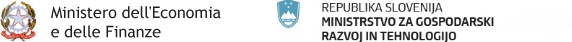 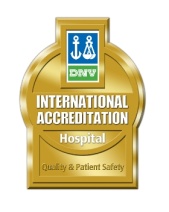 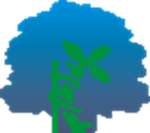 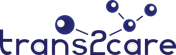 Ospedale Ortopedico Valdoltra Vi gentilmente invita ad attendere:``IL GIORNO DELLE PORTE APERTE``Venerdi, 8 giugno 2012alle Ore 10.00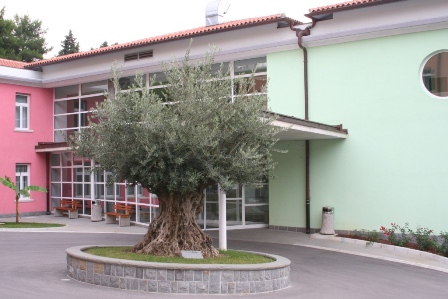 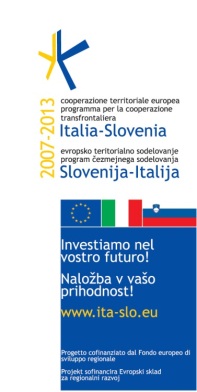 Aula MagnaOspedale Ortopedico ValdoltraJadranska c. 31, 6280 Ankaran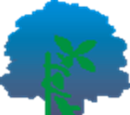 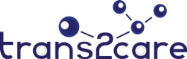 